 ZLÍNSKÝ KRAJSKÝ  FOTBALOVÝ  SVAZ 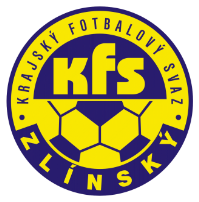 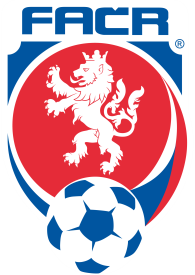 Hradská 854, 760 01 ZLÍN       Tel: 577 019 393Email: lukas@kfszlin.cz  
__________________________________________________________________________Rozhodnutí DK Zlínského KFS ze dne 7. listopadu 2018DŘ FAČR §47/1a, §20/8 RS ZL KFS čl. 41/1 – opakované napomínání 4 ŽK/8 ŽKPříjmení, jméno	ID		           počet ŽK        pokuta	    poplatek        oddílMareš Radim – 00071406 – FK Chropyně – ČN na 2 SU od 4.11.2018, poplatek 100,- KčDŘ FAČR § 48/1 – tělesné napadení		Kroutilík Boris – 81090338 – FC Morkovice – ZČN na 4 SU od 4.11.2018, poplatek 200,- KčDŘ FAČR § 45/1 - ponižující, urážlivé nebo ponižující chování vůči delegované osobě		Noha Jakub – 88071556 – Jiskra St. Město – ZČN na 1 SU od 3.11.2018, poplatek 200,- KčDŘ FAČR § 43/1 – narušení řádného průběhu hry		Krajcar Josef – 92061968 – TJ Slavkov p/H. - ZČN na 1 SU od 3.11.2018, poplatek 200,- KčDŘ FAČR § 46/1 – vyloučení pro druhé napadení		Janča Petr – 85042271 – SK Louky – ZČN na 3 SU od 4.11.2018, poplatek 200,- KčDŘ FAČR § 45/1 - urážlivé, ponižující chování vůči delegované osobě	Paták Dominik	- 98120976 – SFK ELKO Holešov – ZČN na 2 SU od 4.11.2018, poplatek 200,- KčDŘ FAČR § 42/1 – surová hra		Mikušek Miroslav – 79011353 – FC Semetín – ZČN 5 SU od 3.11.2018, poplatek 200,- KčDŘ FAČR § 45/1, § 48/2 - ponižující, urážlivé nebo ponižující chování vůči delegované osobě		Kozelský Marek	 - 93071331- SK Hrachovec – ZČN na 2 SU od 3.11.2018, poplatek 200,- KčDŘ FAČR § 42/1 – surová hra		Škařupa Petr - 87001703	 - TJ Juřinka – ZČN na 1 SU od 3.11.2018, poplatek 300,- KčDŘ FAČR § 46/1 – vyloučení pro druhé napadení	Chovančík Vít - 	92071811- TJ Štítná n/Vl. - ZČN na 1 SU od 4.11.2018, poplatek 300,- KčDŘ FAČR § 46/1 – vyloučení pro druhé napadení		Sedláček David	- 98020321 – TJ Spartak Hluk - 	ZČN na 1 SU od 4.11.2018, poplatek 300,- KčDŘ FAČR § 46/1 – vyloučení pro druhé napadení											Zdeněk Kadlček									předseda DK Zl KFSŠkrobák Pavel920700018 ŽK200 Kč300 KčVel.KarloviceŘiháček Adam971000138 ŽK200 Kč300 KčNevšováKrál Jiří910913908 ŽK200 Kč200 KčLužkovicePavlas Zbyněk880702218 ŽK200 Kč200 KčUh. OstrohZbranek Ondřej870100644 ŽK100 Kč200 KčVal.PolankaAdamec Marek871216434 ŽK100 Kč200 KčHutiskoBartozel Josef980110424 ŽK100 Kč200 KčBrumovChaloupka Andreas930903044 ŽK100 Kč200 KčKunoviceIndra Patrik940317584 ŽK100 Kč200 KčÚjezdecRyška Tomáš900719034 ŽK100 Kč200 KčKoryčanyKramoliš Michal841015274 ŽK100 Kč200 KčVidčeUrban Martin000406544 ŽK100 Kč200 KčRožnov P/R.Bětík Marek010907734 ŽK100 Kč200 KčKateřiniceČtvrtníček Ondřej950906814 ŽK100 Kč200 KčKateřiniceSeidl Martin960202784 ŽK100 Kč200 KčRožnov p/r.Kocourek David930316764 ŽK100 Kč200 KčV. KloboukyPolách Lukáš890210644 ŽK100 Kč200 KčVal.PříkazyPetrušek Milan900423374 ŽK100 Kč200 KčVal.PříkazyBobot Jan910603914 ŽK100 Kč200 KčVlachoviceLanger Jan951110064 ŽK100 Kč300 KčVel.KarloviceHaloda Tomáš900107264 ŽK100 Kč300 KčProvodovMichálek Lukáš910301964 ŽK100 Kč300 KčBystřice p/H.Dohnal Jan890403144 ŽK100 Kč300 KčHlukOndryáš Ondřej960814554 ŽK100 Kč200 KčHalenkovKučera Ondřej790919564 ŽK100 Kč200 KčFryštákMalota Tomáš840313014 ŽK100 Kč200 KčLoukyPodéšť Michal830208074 ŽK100 Kč200 KčJaroslaviceManďák Roman930700134 ŽK100 Kč200 KčVeseláChludil Jan921202534 ŽK100 Kč200 KčMladcováDanč Marek000317244 ŽK50 Kč100 KčChropyněFridrich Robert001012184 ŽK50 Kč100 KčChropyněMunclinger Michal001013184 ŽK50 Kč100 KčChropyněČerný Martin02010647       4 ŽK50 Kč100 KčŠtítná n/Vl.Mouka Patrik96010634       4 ŽK50 Kč100 KčTlumačovVenglík Luboš00020134       4 ŽK50 Kč100 KčKněžpole